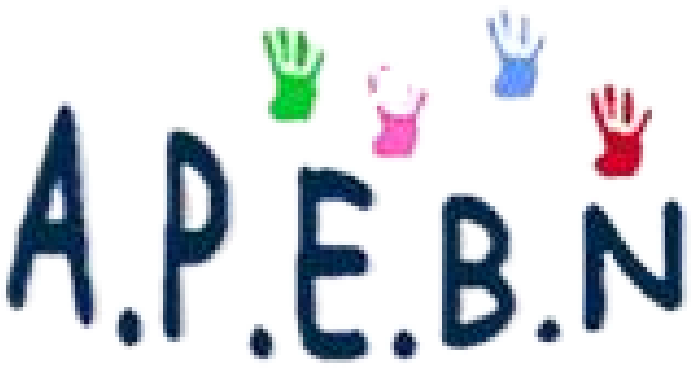 Buvette et restauration sur placeFOIRE À TOUTDIMANCHE 19 MAI STADE DE BUEILRÉSERVATION OBLIGATOIRE : 06 52 12 77 61contact@apebn.fr                         3€00 le mètre linéaire (5m minimum si véhicule)* Les professionnels de l’alimentaire ne sont pas admis sauf accord exceptionnel des organisateursOrganisée par l’APEBN au profit des Ecoles Maternelle et Primaire de BUEIL  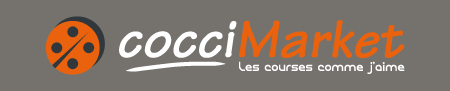 RESPECT DU PROTOCOLE SANITAIRE EN VIGUEUR